KARTA BEZPEČNOSTNÝCH ÚDAJOVOlejový voskTieto údaje vychádzajú z nariadenia Európskeho parlamentu a Rady (ES) č. 1907/2006 o registrácii, hodnotení, autorizácii a obmedzovaní chemikálií (REACH), Príloha II-EU.ODDIEL 1: Identifikácia látky/zmesi a spoločnosti/podnikuDátum vydania				28.05.2015Identifikátor produktuNázov produktu				Olejový voskRelevantné identifikované použitia látky alebo zmesi a použitia, ktoré sa neodporúčajúVyužitie látky/príprava			Povrchový náter pre exteriéry a interiéry.Údaje o dodávateľovi karty bezpečnostných údajovNázov firmy				Ottosson Färgmakeri ABPoštová adresa				Lillegårdsvägen 14 PSČ					247 70Mesto					GenarpŠtát					ŠvédskoTelefón					004640482574Fax					004640482670E-mail					info@ottossonfarg.comWebová stránka			http://www.ottossonfarg.comKontaktná osoba			Gunnar OttossonNúdzové telefónne čísloNúdzový telefón			112ODDIEL 2: Identifikácia nebezpečnosti2.1. Klasifikácia látky alebo zmesiKlasifikácia podľa nariadenia 		Flam. Liq. 3; H226;(ES) č. 1272/2008 [CLP/GHS]		Acute tox. 4; H302;					Acute tox. 4; H312;					Skin Irrit. 2; H315;					Skin Sens. 1; H317;					Eye Irrtit. 2; H319;					Acute Tox. 4; H332;					Aquatic Chronic 2; H411;2.2. Prvky označovaniaVýstražné piktogramy (CLP)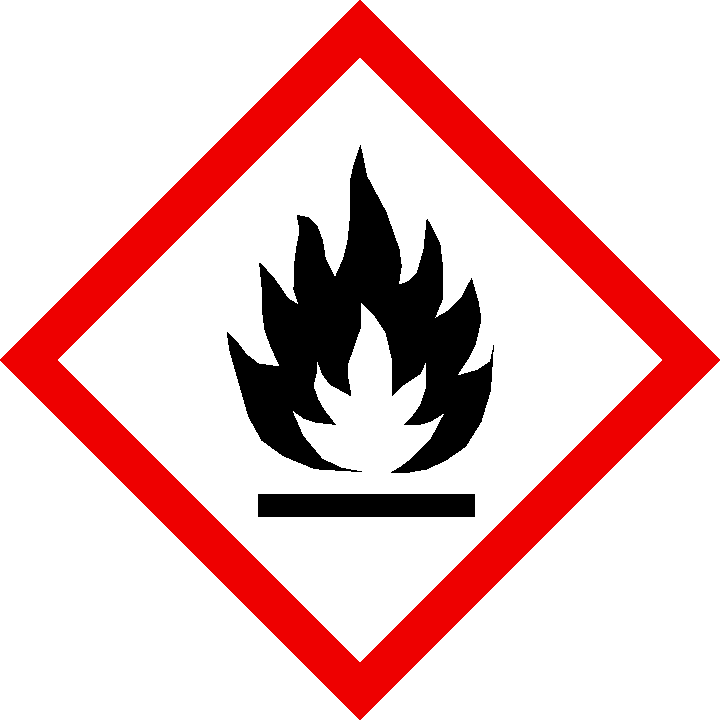 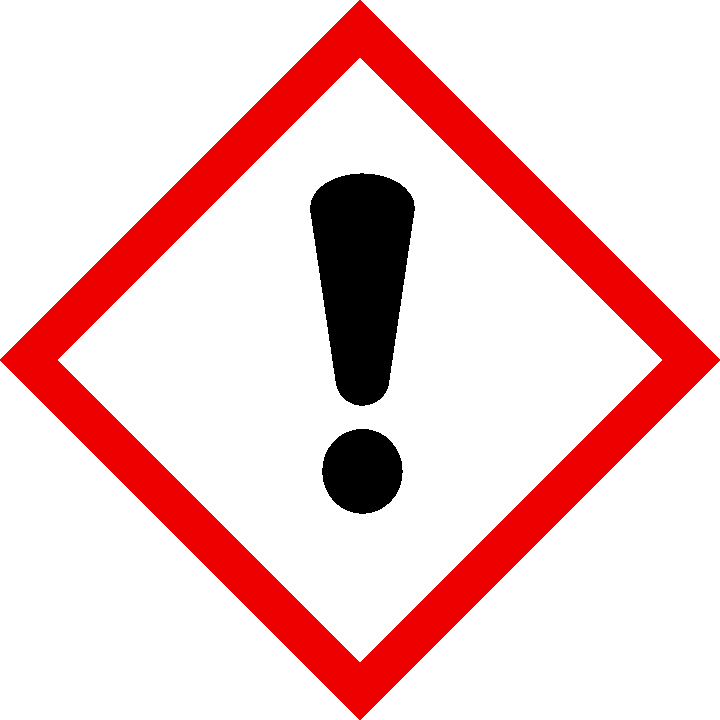 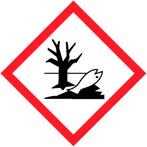 Zloženie uvedené na označení	Terpentín, olej: 20 – 40%Signálne slovo	Nebezpečenstvo	Výstražné upozornenia	H226 Horľavá kvapalina a pary.	H302 Škodlivý po požití.	H312 Škodlivý pri kontakte s pokožkou.	H315 Dráždi kožu.	H317 Môže vyvolať alergickú kožnú reakciu.	H319 Spôsobuje vážne podráždenie očí.	H332 Škodlivý pri vdýchnutí.H411 Toxický pre vodné organizmy, s dlhodobými účinkami.Bezpečnostné upozornenia	P101 Ak je potrebná lekárska pomoc, majte k dispozícii obal alebo etiketu výrobku.	P102 Uchovávajte mimo dosahu detí.	P103 Pred použitím si prečítajte etiketu.P210 Uchovávajte mimo dosahu tepla/iskier/otvoreného ohňa/horúcich povrchov. Nefajčite.	P301+P310 PO POŽITÍ: Okamžite volajte NÁRODNÉ TOXIKOLOGICKÉ INFORMAČNÉ CENTRUM alebo lekára.	P280 Noste ochranné rukavice/ochranný odev/ochranné okuliare/ochranu tváre.	P331 Nevyvolávajte zvracanie.	P302 + P352 PRI KONTAKTE S POKOŽKOU: Umyte veľkým množstvom vody a mydla.	P305 + P351 + P338 PRI ZASIAHNUTÍ OČÍ: Opatrne niekoľko minút oplachujte vodou. Ak používate kontaktné šošovky a ak je to možné, odstráňte ich. Pokračujte vo vyplachovaní.P501 Zneškodnite obsah/nádobu na skládke nebezpečného alebo špeciálneho odpadu.		2.3. Iná nebezpečnosťPBT/vPvB	Tento výrobok nie je klasifikovaný ako PBT alebo vPvB.Opis nebezpečnosti	Vplyv na zdravie: Produkt je škodlivý 	Nebezpečenstvo požiaru: Uskladňovať ako horľavú tekutinu.	Environmentálne ohrozenia: Nebezpečné pre životné prostredie.Fyzikálno-chemické vplyvy	Viskózna tekutina. To nie je vplyv. Hm?ODDIEL 3: Zloženie/Informácie o zložkách3.2. ZmesiLátka				Identifikácia			Klasifikácia		     ObsahTerpentín, olej 			CAS no.: 8006-64-2		R10			    20 – 40 %			EC no.: 232-350-7		Xn;R20/21/22, R65				Indexové č.: 650-002-00-6	R43				Synonymá: Terpentín		Xi; R36/38								N; R51, R53								Flam. Liq. 3; H226								Acute tox. 4; H332								Acute tox. 4; H312 									Acute tox. 4; H302								Asp. Tox. 1; H304								Eye Irrit. 2; H319 								Skin Irrit. 2; H315								Skin Sens. 1; H317								Aquatic Chronic 2; H411Prevarený ľanový olej		CAS no.: 68649-95-6					     20 – 40 %				EC no.: 272-038-8		Damara				CAS no.: 9000-16-2					       1 – 20 %				EC no.: 232-528-4		DSD/DPD Klasifikácia,	       								Poznámky: Látka nie je klasifikovaná ako nebezpečnáCarnauba vosk 			CAS no.: 8015-86-9					       1 – 20 %				EC no.: 232-399-4		DSD/DPD Klasifikácia,					Poznámky: Látka nie je 							klasifikovaná ako nebezpečná Včelí vosk			CAS no.: 8012-89-3					       1 – 10 %				EC no.: 232-383-7		DSD/DPD Klasifikácia,							Poznámky: Látka nie je							klasifikovaná ako nebezpečnáPoznámky k látke		R-vety a význam H-viet sú uvedené v oddiele 16.Ak sú stanovené expozičné limity v pracovnom prostredí, tak  sú uvedené v oddiele 8.ODDIEL 4: Opatrenia prvej pomoci4.1. Opis opatrení prvej pomociVšeobecné	Vyzlečte kontaminovaný odev. Ak je osoba v bezvedomí, nikdy jej nepodávajte nič cez ústa.Pri nadýchaní sa	Čerstvý vzduch a oddych.Pri kontakte s pokožkou	Umyte pokožku mydlom a vodou. Ak ťažkosti pretrvávajú, vyhľadajte lekársku pomoc.Pri kontakte s očami	Držte viečka rozpojené. Okamžite vypláchnite oči dostatočným množstvom vody alebo očným roztokom. Vyplachujte asi 10 minút. Ak ťažkosti pretrvávajú, vyhľadajte lekársku pomoc.Pri požití	Vypláchnite ústa vodou. Ak je osoba pri vedomí, dajte jej okamžite vypiť 1-2 poháre vody. Okamžite vyhľadajte lekársku pomoc.4.2. Najdôležitejšie príznaky a účinky, akútne aj oneskorenéAkútne príznaky a účinky	Nadýchanie sa: Škodlivé pri vdýchnutí. Môže spôsobiť podráždenie dýchacích ciest.	Kontakt s kožou: Škodlivé pri kontakte s pokožkou. Dráždi pokožku. Pri kontakte s pokožkou môže spôsobiť senzibilizáciu. 	Kontakt s očami: Spôsobuje vážne podráždenie očí.	Požitie: Škodlivý po prehltnutí. Môže spôsobiť nevoľnosť, zvracanie a hnačku. 4.3. Údaj o potrebe okamžitej lekárskej starostlivosti a osobitného ošetreniaĎalšie informácie	Symptomatická liečba.ODDIEL 5: Protipožiarne opatrenia 5.1. Hasiace prostriedkyVhodné hasiace prostriedky	Haste penou odolnou voči alkoholu, oxidom uhličitým, suchým práškom alebo vodnou hmlou.Nevhodné hasiace 	Priamy vodný prúd.prostriedky 5.2. Osobitné ohrozenia vyplývajúce z látky alebo zo zmesiHrozba požiaru a výbuchu	Horľavá tekutina a výpary. Môže vytvoriť výbušnú zmes so vzduchom. Výpary sú ťažšie ako vzduch a môžu sa pri zemi rozšíriť k zápalným zdrojom.Nebezpečné splodiny		Oxid uhoľnatý (CO). Oxid uhličitý (CO2). horenia			5.3. Rady pre požiarnikovĎalšie informácie	Ak to nie je riskantné, odstráňte nádoby z miesta požiaru; inak ich opatrne chlaďte vodným postrekom. Nedovoľte hasenie okolia vodou. ODDIEL 6: Opatrenia pri náhodnom uvoľnení6.1. Osobné bezpečnostné opatrenia, ochranné vybavenie a núdzové postupyVšeobecné opatrenia	Zabezpečte dostatočné vetranie. Zamedzte kontaktu s kožou, očami a odevom. Zamedzte kontaktu so zápalnými zdrojmi. Osobné ochranné opatrenia	Použite ochrannú výbavu tak, ako je to uvedené v oddiele 8.Nebezpečné splodiny	Oxid uhoľnatý (CO). Oxid uhličitý (CO2). horenia6.1.1. Pre iný ako pohotovostný personálOsobné ochranné opatrenia	Použite ochrannú výbavu tak, ako je to uvedené v oddiele 8.6.1.2. Pre pohotovostný personálPre pohotovostný personál	Pri rozliatí malého množstva: použite ochrannú výbavu tak, ako je to uvedené v oddiele 8.Pri väčších únikoch: použite protichemický ochranný odev a dýchací prístroj.  6.2. Bezpečnostné opatrenia pre životné prostredieOpatrenia na ochranu		Vyhnite sa úniku produktu do vodného toku alebo kanalizácie, životného prostredia	kontaminovaniu pôdy či vegetácie. Ak to nie je možné, okamžite upovedomte políciu a príslušné orgány.6.3. Metódy a materiál na zabránenie šíreniu a na čistenieMetóda čistenia	Nechajte rozliatu látku vsiaknuť do vermikulitu alebo piesku, zeme alebo iného inertného materiálu a tento umiestnite do uzatvárateľných nádob. Takto nazhromaždený produkt sa likviduje ako nebezpečný odpad, viď oddiel 13.6.4. Odkaz na iné oddielyĎalšie inštrukcie	Viď oddiel 8 pre informácie ohľadom osobného ochranného vybavenia.	Viď oddiel 13 ohľadom nakladania s odpadom.ODDIEL 7: Zaobchádzanie a skladovanie7.1. Bezpečnostné opatrenia na bezpečné zaobchádzanieZaobchádzanie	Zabezpečte dostatočné vetranie. Zamedzte kontaktu s kožou, očami a odevom. Zamedzte vdychovaniu výparov z tohto produktu. Zabráňte kontaktu s iskrami, otvoreným ohňom a horúcimi povrchmi. Pred prestávkou a po práci si umyte rukyOchranné bezpečnostné opatreniaPreventívne protipožiarne	Vyhýbajte sa kontaktu so zdrojmi vznietenia.bezpečnostné opatrenia 	 7.2. Podmienky na bezpečné skladovanie vrátane akejkoľvek nekompatibilitySkladovanie	Skladuje sa ako horľavá látka. Skladujte v dobre uzavretých nádobách na chladnom, suchom a dostatočne vetranom mieste, mimo dosahu zdrojov vznietenia. Zákaz fajčenia. Otvorené nádoby musia byť opätovne dôsledne uzavreté a skladované vo vzpriamenej polohe, aby sa vyhlo únikom.Špecifické riziká a vlastnosti	Neskladujte produkt v blízkosti zdroja tepla, iskier alebo otvoreného ohňa. Podmienky, ktorým je 	Zabráňte kontaktu so silne oxidačnými činidlami.potrebné sa vyhnúť	 7.3. Špecifické konečné použitie, resp. použitiaŠpecifické použitie	RozpúšťadloODDIEL 8: Kontroly expozície/osobná ochrana8.1. Kontrolné parametreLátka				Identifikácia			Hodnota		     TWA RokTerpentín, olej 			CAS no.: 8006-64-2		8 hodín TWA: 100 ppm	        2011			EC no.: 232-350-7		8 hodín TWA: 566 mg/m3				Indexové č.: 650-002-00-6	15 min: 150 ppm				Synonymá: Terpentín		15 min: 850 mg/m3								HS8.2. Kontroly expozícieObmedzenia pre expozíciu	Zabezpečte dostatočné vetranie. Zamedzte kontaktu na pracovisku	s pokožkou, očami a odevom. Zamedzte vdychovaniu výparov z tohto produktu. Pri používaní tohto produktu nie je povolené jesť, piť alebo fajčiť. Pred prestávkou a po práci si umyte ruky.Ochrana dýchacích ciestOchrana dýchania	V prípade, že nie je zabezpečené dostatočné vetranie používajte respiračnú výbavu s plynovým filtrom typu A.Ochrana rúkVhodný typ rukavíc	Používajte ochranné nitrilové rukavice. Ochrana očí/tváreOchrana očí	V prípade, že existuje riziko kontaktu, používajte ochranné bezpečnostné okuliare alebo kryt na tvár.Ochrana kože	Ochrana kože (okrem rúk)	Majte oblečený vhodný ochranný odev.Nebezpečenstvá z teplaNebezpečenstvá z tepla	Horľavý produkt. Kontrola environmentálnej expozícieKontrola environmentálnej 	Vyhnite sa úniku do vody a kanalizácie.expozícieODDIEL 9: Fyzikálne a chemické vlastnosti9.1. Informácie o základných fyzikálnych a chemických vlastnostiachFyzikálne skupenstvo	Ako pastaFarba	Svetlo žltáZápach	Ako terpentín a ľanový olejPoznámky, pH (pri dodaní)	NestanovenéPoznámky, teplota topenia/	Nestanovenérozsah topeniaPoznámky, teplota varu/	Hodnota: 150 - 180 0Crozsah varu Bod vzplanutia	Hodnota: 35 0CHorľavosť (pevné, plynné	Irelevantnéskupenstvo)Poznámky, limit pre výbušnosť	NestanovenéTlak pár	Hodnota: 6,7 hPa	Testované pri teplote: 25 0CPoznámky, Tlak pár	TerpentínŠpecifická hmotnosť	Hodnota: 0,820 g/cm3Rozpustnosť vo vode	NerozpustnýPoznámky, viskozita	Viskózny9.2. Iné informácieIné fyzikálne a chemické vlastnostiFyzikálne a chemické 	VOC: max 400 g/lvlastnostiODDIEL 10: Stabilita a reaktivita 10.1. ReaktivitaReaktivita	Nereaktívny10.2. Chemická stabilitaStabilita	Produkt je stabilný za normálnych podmienok používania a skladovania.10.3. Možnosť nebezpečných reakciíMožnosť nebezpečných	Bez odporúčania.reakcií	10.4. Podmienky, ktorým sa treba vyhnúťPodmienky, ktorým sa 	Neskladujte v blízkosti zdrojov tepla, iskier alebo otvoreného treba vyhnúť	ohňa.10.5. Nekompatibilné materiályMateriály, ktorým sa 	Silné oxidačné činidlá.treba vyhnúť10.6. Nebezpečné produkty rozkladuNebezpečné produkty	Oxid uhoľnatý (CO). Oxid uhličitý (CO2). rozkladuODDIEL 11: Toxikologické informácie 11.1. Informácie o toxikologických účinkochToxikologické informácieLátka			Terpentín, olejLD50 ústne		Hodnota: > 5000 mg/kg			Druh zvieraťa použitého na testovanie: potkanLD50 kožné		Hodnota: > 2000 mg/kg			Druh zvieraťa použitého na testovanie: zajacLC50 nadýchanie sa	Hodnota: > 12 mg/l			Druh zvieraťa použitého na testovanie: potkan			Trvanie: 6 hod	Akútna toxicita		Koža: Dráždi kožu			Oči: Spôsobuje vážne podráždenie očí.			Požitie: Požitie a vdýchnutie látky môže byť smrteľné.Látka			Prevarený ľanový olejLD50 ústne		Hodnota:  >15000 mg/kg			Druh zvieraťa použitého na testovanie: potkan	Potenciálne akútne účinkyNadýchanie sa	Škodlivé pri nadýchaní sa. Môže spôsobiť podráždenie dýchacích ciest.Kontakt s kožou	Škodlivé pri kontakte s kožou. Dráždi kožu.Kontakt s očami	Spôsobuje vážne dráždenie očí.Požitie	Škodlivé pri požití. Môže spôsobiť nevoľnosť, zvracanie a hnačku.Nebezpečenstvo vdýchnutia	Viskózny produkt. Bez nebezpečenstva.Oneskorené účinky/Opakovaná expozíciaSenzibilizácia		Môže spôsobiť alergickú kožnú reakciu.STOT-jednorazová expozícia	Nespôsobí poškodenie orgánov.STOT-opakovaná expozícia	Nespôsobí poškodenie orgánov.Karcinogenita, mutagenita alebo reprodukčná toxicitaKarcinogenita		Nie sú známe žiadne karcinogénne vlastnosti.Mutagenita		Nie sú známe žiadne mutagénne vlastnosti.Teratogénne vlastnosti	Nie sú známe žiadne teratogénne vlastnosti.Reprodukčná toxicita	Nie je známa žiadna reprodukčná toxicita.ODDIEL 12: Ekologické informácie12.1. ToxicitaEkologická toxicita	Toxický pre vodné organizmy.Toxikologické údaje o látkachLátka	Terpentín, olejAcute aquatic, ryby	Hodnota: 26 mg/l	Druh: Danio rerio (Danio pruhované)	Trvanie: 96 hodAcute aquatic, Daphnia	Hodnota: 6,4 mg/l	Druh: Daphnia magna (Perloočka veľká)	Trvanie: 48 hodPerzistenia a degradovateľnosť 	Látka je ľahko biologicky rozložiteľná.Biologická rozložiteľnosť	Hodnota: 72	Čas testovania: 28 dní	Metóda testovania: OECD 301FBioakumulácia	Chýbajú údaje.12.2. Perzistencia a degradovateľnosťPerzistencia a 			Látka je ľahko biologicky rozložiteľná.degradovateľnosť12.3. Bioakumulačný potenciálBioakumulačný potenciál	Chýbajú údaje.12.4. Mobilita v pôdeMobilita	Látka je nerozpustná. Tento produkt je viskózny.12.5. Výsledky posúdenia PBT a vPvBVýsledky posúdenia PBT		Tento produkt nie je klasifikovaný ako PBT alebo vPvB.12.6. Iné nepriaznivé účinkyDetaily o životnom 		Toxický pre vodné organizmy, s dlhotrvajúcim účinkom.prostredí, zhrnutie	ODDIEL 13: Opatrenia pri zneškodňovaní13.1. Metódy spracovania odpaduNebezpečný odpad	Vyradený materiál a s ním súvisiaci odpad sú klasifikované ako nebezpečný odpad podľa nariadenia EÚ o odpadoch. Pri potrebe likvidovať odpad, kontaktujte oficiálnych spracovateľov odpadu. Vyžaduje sa povolenie.Obaly z nebezpečného	Vyprázdnené, nevyčistené obaly sú nebezpečný odpad.odpaduProdukt klasifikovaný ako	Ánonebezpečný odpadObaly klasifikované ako	Ánonebezpečný odpadKód odpadu v EWC	EWC: 08 01 11 odpadová farba a lak obsahujúce organické rozpúšťadlá alebo iné nebezpečné látky	EWC: 15 01 10 obaly obsahujúce zvyšky nebezpečných látok alebo kontaminované nebezpečnými látkamiIné informácie	Odpad umiestňujte na povolenej skládke nebezpečného odpadu. ODDIEL 14: Informácie o doprave14.1. Číslo OSNADR				1263RID				1263IMDG				1263ICAO/IATA			126314.2. Správne expedičné označenie OSNADR	FARBE PRÍBUZNÝ MATERIÁLRID				FARBE PRÍBUZNÝ MATERIÁL IMDG				FARBE PRÍBUZNÝ MATERIÁL ICAO/IATA			FARBE PRÍBUZNÝ MATERIÁL 14.3. Trieda, resp. triedy nebezpečnosti pre dopravuADR				3Číslo nebezpečnosti		30RID				3IMDG				3ICAO/IATA			314.4. Obalová skupinaADR				IIIRID				IIIIMDG				IIIICAO/IATA			III14.5. Nebezpečnosť pre životné prostredieADR				ÁnoRID				ÁnoIMDG				ÁnoICAO/IATA			Áno14.6. Osobitné bezpečnostné opatrenia pre užívateľaADR doplnkové informácie	Obmedzenia pre tunely: (D/E)EmS				F-E,S-E14.7. Doprava hromadného nákladu podľa prílohy II k dohovoru MARPOL 73/78 a Kódexu IBCIné informácieIné informácie			Uvedené pravidlá sa tohto tovaru netýkajú.ODDIEL 15: Regulačné informácie15.1. Nariadenia/právne predpisy špecifické pre látku alebo zmes v oblasti bezpečnosti, zdravia a životného prostrediaVnútroštátne právne predpisy	Skladovať ako horľavú kvapalinu.Legislatíva a právne 		Karta bezpečnostných údajov je vytvorená v súlade s prílohou II nariadenia	nariadenia EÚ REACH č. 1907/2006. Klasifikácia podlieha usmerneniu (ES) č. 1272/2008 vrátane príslušných legislatívnych zmien.15.2. Hodnotenie chemickej bezpečnostiVykonané hodnotenie		Niechemickej bezpečnostiVyžaduje sa správa o 		Nieo chemickej bezpečnosti (CSR) ODDIEL 16: Iné informácieKlasifikácia podľa nariadenia 	Flam. Liq. 3; H226;	Európskeho parlamentu 	Acute tox. 4; H302;a Rady (ES) č. 1272/2008 	Acute tox 4; H312;[CLP/GHS]			Skin Irrit 2; H315;				Skin Sens. 1; H317;				Eye Irrit. 2; H319;				Acute. Tox. 4; H332; 				Aquatic Chronic 2; H411Zoznam príslušných R-viet	R43 Môže spôsobiť senzibilizáciu pri kontakte s pokožkou.(pod hlavičkami 2 a 3)		R51 Jedovatý pre vodné organizmy.				R65 Škodlivý, po požití môže spôsobiť poškodenie pľúc.R36/38 Dráždi oči a pokožku.R53 Môže spôsobiť dlhodobé škodlivé účinky vo vodnej zložke životného prostrediaR20/21/22 Škodlivý pri vdýchnutí, pri kontakte s pokožkou a po požití.				R10 Horľavý.Zoznam príslušných H-viet	H302 Škodlivý po požití.(Oddiely 2 a 3)			H304 Môže byť smrteľný po požití a vdýchnutí do dýchacích ciest.				H226 Horľavá kvapalina a pary.H315 Dráždi pokožku.H332 Škodlivý pri vdýchnutí.H317 Môže vyvolať alergickú kožnú reakciu.H312 Škodlivý pri kontakte s pokožkou.H411 Toxický pre vodné organizmy, s dlhodobými účinkami.H319 Spôsobuje vážne podráždenie očí.Verzia				1Zodpovedný za kartu 		Ottosson Färgmakeri ABbezpečnostných údajov